                                                              АГЕНТСКИЙ ДОГОВОР № ИСТ_______     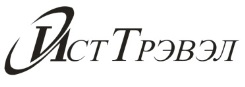 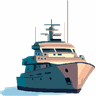 Город Иркутск                                                                                                                     «_» ____ 202_ годаОбщество с ограниченной ответственностью «ИСТТРЭВЭЛ», именуемое в дальнейшем «Туроператор» (Реестровый номер РТО 010418 в Едином Федеральном Реестре Туроператоров, Сведения о финансовом обеспечении, порядке и сроках предъявления требования о выплате страхового возмещения по договору страхования ответственности Туроператора размещены на официальном сайте Туроператора), в лице Директора Абрамян Арминэ Артушевны, действующей на основании Устава, и  Общество с ограниченной ответственностью __________, именуемое в дальнейшем «Турагент», в лице генерального директора _____________________, действующего на основании Устава, с другой стороны, вместе именуемые в дальнейшем «Стороны», заключили настоящий договор (далее по тексту - Договор) о нижеследующем:1.Термины и определения1.1. В настоящем Договоре используются и толкуются основные понятия  в соответствии  Федеральным законом от 24 ноября 1996 года № 132-ФЗ «Об основах туристской деятельности в Российской Федерации»  и с учетом ФЗ №12 ”О внесении изменений в ФЗ “Об основах туристской деятельности в РФ”.1.2. Турист - лицо, посещающее страну  (место) временного пребывания в лечебно-оздоровительных, рекреационных, познавательных, физкультурно-спортивных, профессионально- деловых, религиозных и иных целях без занятия деятельностью, связанной с получением дохода от источников в стране (месте) временного пребывания, на период от 24 часов до 6 месяцев подряд или осуществляющее не менее одной ночевки в стране (месте) временного пребывания.1.3. Туризм – временные выезды (путешествия) граждан Российской Федерации, иностранных граждан и лиц без гражданства с постоянного места жительства в лечебно-оздоровительных, рекреационных, познавательных, физкультурно-спортивных, профессионально-деловых, религиозных и иных целях без занятия деятельностью, связанной с получением дохода от источников в стране (месте) временного пребывания.1.4. Туристский продукт (далее турпродукт) - комплекс услуг по перевозке и размещению туристов, оказываемый за общую цену по договору о реализации туристского продукта.  1.5.  Турагентская деятельность - деятельность по продвижению и реализации туристского продукта, осуществляемая юридическим лицом или индивидуальным предпринимателем (далее «Турагент»).1.6. Туроператорская деятельность - деятельность по формированию, продвижению и реализации туристского продукта, осуществляемая юридическим лицом (далее «Туроператор»).  1.7. Продвижение туристского продукта – комплекс мер, направленных на реализацию туристского продукта (реклама, участие в специализированных выставках, ярмаркам, организация туристских информационных центров, издание каталогов, буклетов и другое).1.8. Реализация туристского продукта – деятельность туроператора или турагента по заключению договора о реализации туристского продукта с туристом или иным заказчиком туристического продукта, а также деятельность туроператора и (или) третьих лиц по оказанию туристу услуг в соответствии с данным договором.1.9. Формирование туристского продукта – деятельность туроператора по заключению и исполнению договоров с третьими лицами, оказывающими отдельные услуги, входящие в туристский продкут (гостиницы, перевозчики, экскурсоводы (гиды) и другие).1.10. Отчет агента-документ, подтверждающий получение «Турагентом» агентского вознаграждения от стоимости туристских услуг. 1.11.Заявка на бронирование-документ, подтверждающий бронирование «Турагентом» у «Туроператора» определенного тура, турпродукта и/или туристских услуг с указанием их статуса и стоимости (Приложение №1) .1.12. Сайт Туроператора — официальный ресурс в сети интернет, на котором размещается актуальная информация об оказываемых Туроператором услугах и условиях сотрудничества партнеров с Туроператором, сайт расположен по адресу www.cruiselakebaikal.ru.2.  Предмет договора2.1.  По настоящему договору Туроператор передает, а Турагент принимает на себя обязательства по продвижению и реализации турпродукта на условиях, установленных сторонами в настоящем Договоре, за агентское вознаграждение. Сумма агентского вознаграждения указана в приложение №2.2.2.  Турагент действует от  своего имени, либо от имени Туроператора (при наличии доверенности Туроператора). Турагент вправе осуществлять продвижение и реализацию туристского продукта Туроператора по настоящему договору только на условиях, определенных настоящим договором. Турагент уполномочен заключать договоры о реализации туристского продукта от собственного имени, если иное не предусмотрено законодательством Российской Федерации.2.3.Турагент не вправе заключать субагентские договоры о реализации туристского продукта Туроператора по настоящему договору без предварительного письменного согласия Туроператора.2.4.Туристским продуктом по настоящему договору является комплекс предоставляемых Туроператором услуг по перевозке, размещению и питанию на пассажирском теплоходе из числа пассажирских теплоходов, информация о которых размещена на официальном сайте Туроператора, а также экскурсионных и иных дополнительных услуг (далее по тексту - Турпродукт, Комплекс услуг, Круиз). 2.5.Базовые условия круизов Туроператора: услуг по бронированию, размещению, перевозке, питанию Туристов, экскурсионных и иных туристских услуг, оказываемых Туроператором, виды пассажирских теплоходов, виды маршрутов, тарифы, используемые для определения стоимости туристского продукта размещены на официальном сайте Туроператора.  Индивидуализация (определение всех существенных условий) туристского продукта, реализацию которого производит Турагент, осуществляется по результатам подтверждения Туроператором Заявки Турагента в порядке, предусмотренном настоящим договором. Форма заявки Турагента утверждена Сторонами в Приложении №1 к настоящему договору.2.6.Туроператор гарантирует, что пассажирские теплоходы, используемые для оказания услуг, составляющих туристский продукт по настоящему договору, находятся в законном пользовании Туроператора, находятся в исправном состоянии, отвечающем требованиям, предъявляемым к эксплуатируемым транспортным средствам соответствующего вида, действия их экипажей по управлению и технической эксплуатации теплоходов обеспечивают их нормальную и безопасную эксплуатацию, составы экипажей теплоходов и квалификация их членов отвечают обязательным требования к эксплуатации водных судов соответствующего вида.2.7.При исполнении настоящего договора стороны исходят из объективного фактора продолжительности навигационного периода для теплоходов: с 01 мая по 31 октября. Возможность и условия оказания услуг в сроки, находящиеся за пределами периода навигации, определяется на основании письменного дополнительного соглашения с учетом обстоятельств, существующих на момент подачи соответствующего заказа Турагента. 2.8.Турагент при заключении договоров с туристами (иными заказчиками) не имеет права продавать Турпродукт по цене, ниже размещенной на официальном сайте Туроператора.2.9.В случае, если обслуживание начинается/заканчивается в период высокого сезона, то обслуживание считается по стоимости высокого сезона.2.10.Туроператор приобретает права и становиться обязанным перед туристом со дня получения от Турагента письменного подтверждения оплаты за забронированный Турагентом турпродукт. Взаимные права и обязанности между Сторонами, вытекающие  из настоящего договора, возникают с момента получения подтверждения бронирования. 3. Порядок и условия продвижения и реализации Турагентом туристского продукта3.1.Турагент вправе осуществлять продвижение туристского продукта, соответствующего условиям настоящего договора, в течение всего срока действия настоящего договора, способами, не противоречащими законодательству Российской Федерации.3.2.Турагент осуществляет реализацию туристского продукта туристам (иным заказчикам) по типовой форме договора о реализации туристского продукта, которая размещена на официальном сайте Туроператора только после получения письменного подтверждения  Туроператора о принятии Заявки к исполнению - подтверждения Туроператором заказа (бронирования) определенного круиза. Турагент не вправе без предварительного письменного согласования с Туроператором вносить изменения в договор о реализации туристского продукта.3.3. Заказ комплекса услуг Туроператора производится путем подачи Турагентом и подтверждения Туроператором заявки на Турпродукт по утвержденной форме (Приложение № 1). Заявка считается поданной надлежащим образом при условии ее подписания уполномоченным на то сотрудником Турагента и направления Туроператору с учетом требований п.12.7. Договора. Заявка Турагента подается  в срок не менее, чем за 60 (Шестьдесят) дней до даты начала заказываемого круиза. Несоблюдение Турагентом установленного срока предоставляет Туроператору право отклонить поданную Заявку без рассмотрения.3.4. Заявка Турагента должна содержать сведения о наименовании пассажирского теплохода, датах начала и окончания круиза и его продолжительности, количестве туристов и их персональные данные, а также другие существенные условия заказываемого туристского продукта (круиза).3.5. Туроператор рассматривает заявку Турагента в течение 48 часов с момента ее поступления и направляет Турагенту письменное подтверждение, содержащее все существенные условия подтверждаемого к реализации туристского продукта (круиза), а также его стоимость и порядок оплаты, либо направляет письменный отказ в принятии Заявки. Заявка считается подтвержденной надлежащим образом при условии ее подписания уполномоченным на то сотрудником Туроператора и направления Турагенту с учетом требований п.12.7. Договора. Если в указанные сроки надлежащим образом подтвержденная заявка не направлена Турагенту, она считается несогласованной и не влечет правовых последствий для Сторон. Заявки приобретают юридическую силу и становятся неотъемлемой частью настоящего договора с момента их согласования (подписания) сторонами. Туроператор, отказавший в подтверждении заявки, вправе предоставить Турагенту информацию о возможности предложить альтернативный туристский продукт (круиз).3.6 Турагент обязан осуществить оплату круиза, заявка на который подтверждена Туроператором, в сроки, установленные настоящим договором. В случае просрочки Турагента в исполнении обязанностей по оплате, Туроператор вправе отказаться от исполнения договора в части соответствующего круиза на условиях, определенных настоящим договором, и отменить подтверждение поданной Турагентом Заявки, письменно уведомив об этом Турагента за один день до момента отмены Заявки. 4. Права и обязанности Турагента4.1. Турагент вправе:4.1.1. Осуществлять заказ туристского продукта (круиза) у Туроператора при условии соблюдения сроков, установленных настоящим договором.4.1.2. Осуществлять проверку соответствия забронированного (заказанного) и подтвержденного Туроператором туристского продукта (круиза).4.1.3. После получения письменного подтверждения Туроператора о принятии Заявки на круиз к исполнению заключать договора о реализации туристского продукта (круиза) с Туристами или иными заказчиками.4.1.4. Обращаться к Туроператору за уточнением сроков, программы и иных условий круиза, доводить эту информацию до туристов (иных заказчиков).4.2. Турагент обязан: 4.2.1. При заключении договора с Туристом (иным заказчиком), доводить до его сведения объективную и достоверную информацию о существенных условиях круиза, в том числе, особенностях, обычаях и нравах региона-места оказания услуг, правилах поведения и основных факторах риска, а также условиях настоящего договора, в части касающейся Туристов (иных заказчиков); информацию о том, что лицом (исполнителем), оказывающему туристу (иному заказчику) услуги, входящие в турпродукт, про договору о реализации турпродукта является туроператор, в том числе информацию о способах связи  с туроператором (номера телефонов, факсов, адрес сайта, адрес электронной почты).  Также Турагент обязуется довести до Туристов (иных заказчиков) иную информацию в соответствии с Листом ознакомления с нормативными документами, устанавливающими правила поведения на борту теплохода, который является приложением к  типовой форме договора о реализации турпродукта.4.2.2. Производить оплату заказанного и подтвержденного туристского продукта (круиза) в соответствии с условиями, на которых Заявка Турагента была подтверждена Туроператором. 4.2.3. В случае возникновения претензий со стороны Туристов к объёму и (или) качеству оказанных туристских услуг в тот же день, когда Турагент узнал или должен был узнать о претензиях, в письменной форме информировать Туроператора.4.2.4. В установленные сроки передавать Туроператору достоверные и достаточные сведения и документы, для оформления туристского продукта (круиза).4.2.5. Осуществлять свою деятельность в соответствии с условиями настоящего договора и законодательства РФ.4.2.6. Принять входящие в турпродукт услуги Туроператора по Акту оказанных услуг в течение трех рабочих дней с момента направления Туроператором соответствующего Акта либо в тот же срок направить мотивированное возражение по Акту в адрес Туроператора. В случае не подписания Турагентом Акта в установленные настоящим пунктом сроки либо не направления мотивированного возражения, услуги считаются оказанными в полном объеме, с надлежащим качеством, в сроки и принятыми Турагентом. 4.2.7. В течение одних суток с момента получения от Туроператора информации о предстоящих изменениях сроков и условий круиза надлежащим образом проинформировать Туроператора о своем согласии либо несогласии с предложенными изменениями. Если в течение указанного срока Турагент не заявит о своей позиции, предложение Туроператора об изменениях срока и условий круиза считается принятым Турагентом без замечаний и возражений.5. Права и обязанности  Туроператора5.1. Туроператор вправе:5.1.1.В случае неоплаты, либо не полной оплаты тура туристом, отменить в одностороннем порядке подтвержденное бронирование Турагента с удержанием фактических расходов Туроператора.5.1.2.  Отменить тур, если не набрано минимальное количество туристов в туре, если такое условие является существенным для ценообразования тура и Турагент поставлен в известность о наличии этого условия письменно в подтверждении тура. Сумма, причитающаяся к возврату туристам, будет выплачена Туроператором в десятидневный срок.5.1.3. Аннулировать бронирование Турагента в одностороннем порядке в случае нарушения туристом установленных сроков оплаты. В этом случае производиться возврат уплаченных денежных средств за минусом фактически произведенных расходов.5.1.4. В исключительных случаях по согласованию с Турагентом вносить изменения в согласованные условия оказания комплекса услуг по настоящему договору, не меняя в целом качества и объема их оказания.5.1.5. В одностороннем порядке с уведомлением Турагента вносить изменения в условия и сроки в части программы пребывания, экскурсионных и иных услуг, если такое изменение является необходимым в целях обеспечения личной безопасности туристов, сохранности их имущества, беспрепятственного получения ими неотложной медицинской помощи или предотвращения причинения имуществу Туроператора значительного ущерба. 5.1.6. Оставить без рассмотрения Заявку Турагента, в случае если она подана с нарушением условий настоящего договора.5.1.7. Производить повышение цен на свои услуги, о чем уведомить Турагента за 10(десять) дней до вступления таких изменений в силу путем направления Турагенту соответствующего уведомления с учетом требований п.12.7. Договора. По подтвержденным заявкам Турагента цены на услуги Туроператора повышению не подлежат. 5.1.8 Туроператор вправе изменять/отменять процент агентского вознаграждения в период проведения сезонных или иных акций, путем Уведомления Агента.5.2. Туроператора обязан:5.2.1.Сообщать Турагенту достоверную и необходимую информацию о потребительских свойствах реализуемого туристского продукта (круиза).5.2.2. Незамедлительно сообщать Турагенту обо всех обстоятельствах, влияющих и/или могущих повлиять на оказание услуг, входящих в состав туристского продукта (круиза).5.2.3. Рассматривать Заявки Турагента и сообщать об их подтверждении или об отказе в подтверждении в порядке и сроки, установленные настоящим договором. 5.2.4. Обеспечить оказание услуг надлежащим образом в соответствии с условиями настоящего договора и подтвержденной Заявки, а также требованиями безопасности и надежности, предусмотренными законодательством РФ. 5.2.5. В десятидневный срок с момента получения претензии Туриста к качеству круиза обеспечить рассмотрение поступившей претензии, и направление в адрес Туриста мотивированного ответа на обращение. 5.2.6. Уведомить Турагента о нарушении им обязательств по настоящему договору, в случае если такое нарушение является основанием для одностороннего отказа Туроператора от исполнения обязательств по настоящему договору.5.2.7. Уведомить Турагента, используя любые средства связи, о возможных или произошедших изменениях условий и сроков круиза. В случае, если по истечении одного дня с момента направления уведомления Турагенту, он не сообщил об отказе от турпродукта ввиду несогласия с изменениями письменно или посредством любого вида связи, фиксирующего отправителя (факс, телеграмма, телефонограмма и т.д.), Туроператор вправе считать, что Турагент согласен с предложенными изменениями.6. Стоимость туристского продукта и порядок расчетов6.1.Стоимость оказываемых по настоящему договору услуг определяется на основании поданных Турагентом и подтвержденных Туроператором Заявок на реализацию турпродукта и устанавливается в счете, выставленном Туроператором в российских рублях, без учета НДС (в связи с применением упрощенной системы налогообложения).При предложении (реализации) круиза Туристам (иным заказчикам) Турагент самостоятельно определяет стоимость реализации круиза в зависимости от способа и условий продаж. При этом Турагент не имеет права перепродавать турпродукт по цене ниже установленной надлежаще оформленной Заявкой к настоящему договору. Окончательная стоимость туристского продукта (круиза) в случае, если фактически оказанный комплекс услуг включал услуги, не предусмотренные Заявкой Турагента (дополнительные услуги), определяется с учетом стоимости таких дополнительных услуг.  6.2. Турагент производит оплату туристского продукта (круиза) в размере стоимости круиза на основании счета Туроператора путем перечисления денежных средств на расчетный счет,либо путем внесения наличных денежных средств в кассуТуроператорав следующем порядке и сроки:6.2.1. Первый платеж в размере 30% от стоимости круиза  производится в срок не позднее трех банковских дней с момента выставления счета Туроператором;6.2.2. Второй платеж в размере оставшихся 70% от стоимости круиза производится в срок не позднее, чем за 60 (Шестьдесят) календарных дней до даты начала круиза, определенной в подтвержденной Заявке.6.2.3. Если заявка подана менее, чем за 60  (Шестьдесят) календарных дней до даты начала круиза, оплата стоимости круиза должна быть произведена в полном объеме в течение 3 (Трех) рабочих дней с даты выставления счета. 6.2.4. Окончательный расчет за состоявшиеся круизы (оконченные исполнением), с учетом стоимости дополнительных услуг, производится Турагентом в течение трех банковских дней с даты выставления Туроператором соответствующего счета. 6.2.5. Обязательство Турагента по оплате считается исполненным с момента зачисления денежных средств на расчетный счет Туроператора, либо внесения наличных денежных средств в кассу Туроператора (с учетом действующих ограничений, установленных ЦБ РФ). По соглашению сторон оплата в рамках настоящего договора также может быть произведена иным не противоречащим действующему законодательству РФ способом.6.3. В случае, если по соглашению сторон внесены изменения в условия заказанного круиза, которые повлекли увеличение стоимости круиза, Турагент обязан оплатить Туроператору денежные средства в сумме, на которую увеличилась стоимость круиза, в течение трех банковских дней с момента выставления Туроператором соответствующего счета. В случае нарушения Турагентом соответствующей обязанности, Туроператор вправе отменить внесенные изменения условий круиза и предоставлять услуги в соответствии с условиями круиза, первоначально согласованными сторонами и оплаченными Турагентом. 6.4. В случае просрочки исполнения Турагентом обязательств по оплате комплекса услуг по настоящему договору, Туроператор вправе отказаться от исполнения настоящего договора в части неоплаченной Заявки, уведомив об этом Турагента в срок, не превышающий одного дня до момента расторжения договора в части, при этом настоящий договор считается расторгнутым в части неоплаченной Заявки по истечении одного дня с момента направления Турагенту уведомления об отказе от исполнения договора.6.5. В течение пяти рабочих дней с даты окончания расчетного месяца Туроператор направляет в адрес Турагента акты и иные документы, подтверждающие основания расчетов сторон за соответствующий месяц, либо за состоявшийся круиз, оконченный исполнением.  6.6. Стороны ежемесячно подписывают акт сверки о расчетах по настоящему договору. 6.7. В случае невозможности оказания услуг, возникшей по вине Турагента, туристский продукт по настоящему договору подлежит оплате в полном объеме в соответствии с условиями настоящего договора.7. Агентское вознаграждение.7.1 Агентское вознаграждение подлежит уплате агенту в размере, определяемом в Приложении № 2, к настоящему договору, по результатам реализованного и оплаченного туристского продукта (круиза), после предоставления агентом отчета (форма которого размещена на официальном сайте Туроператора) об исполнении поручения по реализации туристского продукта (круиза) за отчетный период (календарный месяц).7.2. Не предоставление агентом отчета об исполнении поручения по реализации туристского продукта (круиза) в течение 5 (пяти) дней после окончания отчетного периода является основанием для неуплаты агентского вознаграждения.8. Действие договора, условия и порядок его расторжения8.1. Настоящий договор вступает в действие с момента его подписания полномочными представителями сторон и действует до «31» декабря 2024 г.  Если ни одна из сторон не заявит о расторжении Договора не позднее, чем за 30 дней до окончания срока его действия, Договор считается пролонгированным на каждый следующий календарный год.8.2. Настоящий договор может быть расторгнут по соглашению сторон, которое определяет порядок и последствия его расторжения, а также в ином порядке в соответствии с законом и/или настоящим договором.8.3. Турагент вправе отказаться от исполнения настоящего договора в части заказанного круиза на условиях, определенных настоящим договором. Уведомление Турагента об отказе от круиза должно быть направлено Туроператору способом, позволяющим достоверно установить его вручение Туроператору. Турагент, отказавшийся от исполнения настоящего договора (отменивший круиз), вправе требовать возврата исполненного им по настоящему договору – возврата денежных средств, оплаченных им за заказанный круиз, уплатив при этом неустойку Туроператору. Туроператор вправе потребовать от Турагента уплаты неустойки в следующих размерах:8.3.1. В случае, если дата отмены круиза Турагентом наступила в период от 60 (Шестидесяти) до 30 (Тридцати) дней включительно до даты начала круиза, Туроператор удерживает фактически понесенные затраты в размере 50% стоимости круиза, оставшаяся сумма, в размере 50% от стоимости круиза возвращается.8.3.2. В случае, если дата отмены круиза Турагентом наступила менее дней чем за 29 (Двадцать девять) дней включительно до даты начала круиза, Туроператор удерживает фактически понесенные затраты в размере 100% от стоимости круиза. 8.4. Удержания, предусмотренные п.п. 8.3.1., 8.3.2.,  Договора уплачиваются Турагентом путем самостоятельного удержания Туроператором причитающихся денежных средств из суммы, поступившей  Туроператору в качестве оплаты за Круиз в рамках исполнения обязательств по настоящему договору. В случае, если поступившей денежной суммы недостаточно для погашения неустойки, Турагент обязуется перечислить  недостающую денежную сумму в течение 3-х (трех) календарных дней с момента выставления Туроператором счета на оплату.8.5.Туроператор вправе отказаться от исполнения настоящего договора (в одностороннем порядке расторгнуть настоящий договор) полностью или в части заказанного круиза в случае нарушения Турагентом существенных условий Договора, в том числе предусмотренных разделом 3 и п.п. 4.2., 6.4. Договора.8.6. Каждая из сторон вправе отказаться от исполнения настоящего договора (в одностороннем порядке расторгнуть настоящий договор) полностью при условии предварительного уведомления другой стороны не менее чем за 35 дней до даты расторжения.8.7. Расторжение договора или прекращение его действия в связи с истечением срока, на который он заключен, не влечет прекращение обязательств сторон по оплате услуг, возникших до момента расторжения или прекращения действия настоящего договора.Ответственность сторон9.1.  Стороны несут ответственность за неисполнение либо ненадлежащее исполнение обязательств по настоящему договору за исключением случаев, предусмотренных настоящим договором.9.2. Туроператор и турагент несут предусмотренную действующим законодательством РФ ответственность за неисполнение или ненадлежащее исполнение обязательств как друг перед другом, так и перед туристом и (или) иным Заказчиком. Туроператор и турагент самостоятельно отвечают перед туристом и (или) иным заказчиком. 9.3. Туроператор не несет ответственность:9.3.1. В случае если неисполнение либо надлежащие исполнение обязательств Туроператора связано с неисполнением либо ненадлежащим исполнением Турагентом своих обязательств по настоящему договору. 9.3.2. В случае несвоевременной, неполной или неправильной оплаты туристом выставленных счетов Туроператора данное обстоятельство снимает с Туроператора всю ответственность,  связанную с исполнением обязательств по настоящему договору.9.3.3. Туроператор не несет ответственности за несоответствие туристского обслуживания, предоставленного в соответствии с заказным и оплаченным туристским продуктом, субъективным ожиданиям и оценкам туриста.9.4. Туроператор не возвращает Турагенту суммы, уплаченные по настоящему договору за исполнение заявки Турагента, если туристы Турагента не воспользовались всеми или частью предоставленных Туроператором по заявке услуг по своему усмотрению или в своих интересах, не уведомив Туроператора в сроки, позволяющие уменьшить расходы, а также денежные средства, выходящие за рамки оговоренных и оплаченных туристических услуг.9.5.Турагент несет ответственность за своевременность и полноту предоставляемой необходимой информации и набора документов туристов для исполнения обязательств Туроператора.9.6.Турагент несет ответственность, предусмотренную настоящим договором, перед Туроператором, туристом Турагента и третьими лицами за нанесенный им материальный и моральный ущерб, возникший в случае невыполнения или ненадлежащего выполнения Турагентом своих обязательств по настоящему договору и требований российского законодательства за исключением случаев, предусмотренных настоящим договором.9.7. В случае нарушения Тургентом п.4.2. настоящего договора, все убытки, которые Туроператор понесет в связи с нарушением Турагентом указанных пунктов, Турагент обязан возместить Туроператору  в безусловном порядке в течении 10 календарных дней со дня предъявления Туроператором требования о компенсации таких убытков.9.8. Взыскание неустоек не освобождает Сторону, нарушившую Договор, от исполнения обязательств по настоящему договору.9.9. Неисполнением принятых на себя обязательств по настоящему договору признается также бездействие Турагента относительно своевременного получения информации по заказанному туру.9.10. В случаях, не предусмотренных настоящим договором, имущественная ответственность определяется в соответствии с действующим законодательством РФ. 10. Обстоятельства непреодолимой силы, рассмотрение споров10.1. Стороны договора освобождаются  от ответственности за частичное или полное  неисполнение обязательств по настоящему договору, если оно явилось следствием обстоятельств непреодолимой силы (форс-мажора), то есть независимых от воли Сторон чрезвычайных и непредотвратимых  при данных условиях обстоятельств, вынудивших Сторону нарушить договорное обязательство или причинить иной вред, который не мог быть предотвращен не только этой Стороной, но и любым другим лицом, сходным с ним по роду и условиям деятельности. 10.2. В качестве случаев непреодолимой силы Сторонами рассматриваются следующие обстоятельства: война и военные действия, восстание, мобилизация, забастовка на предприятиях, эпидемия, пожары, взрывы, землетрясения, ураганы, прорывы водой плотин и шлюзов, транспортные происшествия и природные катастрофы, акты органов власти, влияющие на исполнение обязательств;  и все другие события и обстоятельства, которые компетентный орган  признает и объявит случаями непреодолимой силы.10.3. Стороны договора освобождаются от ответственности за полное или частичное неисполнение обязательств (отмена рейса, нарушение расписания движения Судна, изменение, в т.ч. сокращение либо увеличение продолжительности круиза, невозможности захода в обусловленные в программе маршрута пункты, нарушению культурно-развлекательной и экскурсионной программы и т.д.) по настоящему договору, если оно явилось следствием: - наступления неблагоприятных гидрометеорологических условий (туман, смог, шторм, в т.ч. объявление штормового предупреждения в районе прохождения Судна, заторы льда, повышение или понижение уровней воды до отметок, не позволяющих безопасное прохождение судов, ледоход и т.д.); - распоряжений диспетчерских служб, запрещающих движение Судна по пути его следования;- повреждения корпуса или машины теплохода, возникшие не по вине Туроператора; - в случае выполнения капитаном Судна требований, установленных в  нормативных актах по безопасности судоходства в целях охраны жизни и здоровья людей;- а так же иные обстоятельства непреодолимой силы. 10.4. Стороны обязаны уведомлять друг друга о возникновении обстоятельств непреодолимой силы не позднее 5 (пяти) рабочих дней с момента их возникновения. Такие уведомления направляются сторонами посредством факсимильной, электронной или иной связи, позволяющей зафиксировать факт отправки и получения информации (документов) сторонами. К уведомлению о возникновении обстоятельств непреодолимой силы должны быть приложены документы, подтверждающие наличие таких обстоятельств. 10.5. В случае возникновения оснований для  направления туристом Турагента претензии, турист имеет право подать  Турагенту либо Туроператору претензию в течение двадцати календарных дней с момента окончания тура. Турагент должен в тот же день направить Туроператору претензию с четкой формулировкой требований и обоснований. В качестве приложения к собственной претензии Турагент должен приложить претензию своего туриста и направить по факсу, в отсканированном виде по электронной почте или в оригинале. К рассмотрению принимаются претензии, поданные в письменном виде и при наличии документального подтверждения по факту претензии. Туроператор вправе затребовать у Турагента любые документы, необходимые для рассмотрения претензии и выдачи мотивированного ответа.10.6.Туроператор обязуется рассмотреть поданную в надлежащем виде претензию в течение десяти календарных дней   с момента получения претензии от Турагента. Если претензия послана по почте, то дата получения претензии определятся по почтовому штемпелю.10.7. В целях защиты прав и законных интересов граждан и юридических лиц Туроператор имеет финансовое обеспечение ответственности туроператора, в соответствии с действующим законодательством РФ. Информация о внесении Туроператора в Единый федеральный реестр туроператоров, о финансовом обеспечении ответственности Туроператора размещена на официальном сайте федерального органа исполнительной власти в сфере туризма - http://www.russiatourism.ru/.10.8 Основанием для выплаты страхового возмещения по договору страхования ответственности Туроператора является факт установления обязанности Туроператора возместить Туристу и (или) иному заказчику реальный ущерб, возникший в результате неисполнения или ненадлежащего исполнения Туроператором обязательств по договору о реализации туристского продукта, если это является существенным нарушением условий такого договора.Существенным нарушением условий договора признается нарушение, которое влечет для Туриста такой ущерб, что он в значительной степени лишается того, на что был вправе рассчитывать при заключении договора. К существенным нарушениям Туроператора договора относятся:- неисполнение обязательств по оказанию Туристу входящих в туристский продукт услуг по перевозке и (или) размещению;- наличие в туристском продукте существенных недостатков, включая существенные нарушения требований к качеству и безопасности туристского продукта.Иск о возмещении реального ущерба, возникшего в результате неисполнения или ненадлежащего исполнения туроператором обязательств по договору о реализации туристского продукта, может быть предъявлен туристом туроператору либо туроператору и страховщику совместно. 10.9. Турист или его законный представитель вправе в пределах установленной договором страхования страховой суммы предъявить Страховщику требование о выплате страхового возмещения в течение срока исковой давности, установленного законодательством Российской Федерации. Требование может быть предъявлено по основаниям, возникшим в течение срока действия договора страхования ответственности туроператора.11. Персональные данные11.1. Турагент принимает необходимые меры по получению от всех туристов письменного согласия на обработку персональных данных Туристов (в соответствии с Федеральным законом от 27.07.2006г. №152-ФЗ «О персональных данных», далее по тексту - федеральный закон «О персональных данных») и обеспечению безопасности, конфиденциальности полученных в процессе оказания услуг персональных данных, в том числе при их обработке, распространении и использовании. 11.2. Под указанной в п. 11.1. Договора обработкой персональных данных понимается любое действие или совокупность действий, совершаемых Турагентом с использованием средств автоматизации или без использования таких средств, включая сбор, запись, систематизацию, накопление, хранение, уточнение, обновление, изменение, использование, передачу третьим лицам, обезличивание, блокирование, удаление, уничтожение персональных данных в информационных системах персональных данных Турагента. 11.3. Турагент при обработке персональных данных обязан принимать необходимые правовые, организационные и технические меры или обеспечивать их принятие для защиты персональных данных от неправомерного или случайного доступа к ним, уничтожения, изменения, блокирования, копирования, предоставления, распространения персональных данных, а также от иных неправомерных действий в отношении персональных данных в соответствии с ст.19 федерального закона «О персональных данных». 11.4. Заключая с Туроператором договор и оплачивая туристский продукт, Турагент гарантирует, что имеет все необходимые разрешения (согласия) от туристов на обработку, распространение и использование их персональных данных. 11.5. Турагент обязан получить письменное согласие туристов на передачу их персональных данных Туроператору в рамках исполнения договоренности между туристами и Турагентом и на основании договора между Турагентом и Туроператором с целью обработки таких данных для достижения целей, предусмотренных предметом заключенного договора. 11.6. Турагент гарантирует, что до каждого туриста доведена информация о правах, которые установлены для Туриста, как субъекта персональных данных, в соответствии с Федеральным законом от 27.07.2006 №152-ФЗ «О персональных данных». Без исполнения данного обязательства Турагент не вправе передавать третьим лицам персональные данные туриста. Ответственность за неисполнение федерального закона «О персональных данных», а также за передачу Туроператору персональных данных туристов без их согласия, несет в полном объеме единолично Турагент.12. Заключительные положения12.1. Настоящий договор, включая все Приложения к нему, а также все заключенные дополнительные соглашения к настоящему договору, в целом определяет содержание соглашения сторон в отношении предмета настоящего договора.12.2. Во всем, что не предусмотрено настоящим договором и/или Приложениями к настоящему договору, стороны руководствуются действующим законодательством РФ.12.3. Все споры и разногласия, связанные с настоящим договоров, равно как и в связи с исполнением, расторжением или действительностью настоящего договора, стороны будут стремиться урегулировать путем переговоров. Любая из сторон, полагающая, что спор не может быть урегулирован путем переговоров, обязана направить другой стороне письменную претензию, предоставив для рассмотрения претензии срок, составляющий не менее 3 (Трех) рабочих дней. В случае, если в установленный срок сторона, направившая претензию, не получит от другой стороны ответа либо получит ответ об отказе в удовлетворении требования, изложенных в претензии, спор между сторонами может быть передан на рассмотрение Арбитражного суда Иркутской области. 12.4. Информация о заключении и условиях настоящего договора является конфиденциальной и не подлежит передаче третьим лицам, за исключением случаев, предусмотренных действующим законодательством.12.5.  Стоимость заказанных по настоящему договору услуг, указанных в настоящем Договоре, определены только для настоящего договора и не могут служить прецедентом или конкурентным материалом при заключении между  Сторонами аналогичных договоров в будущем.12.6. Информационный и документарный обмен в рамках настоящего Договора может производиться сторонами посредством факсимильной, электронной или иной связи, позволяющей зафиксировать факт отправки и получения информации (документов) сторонами. Кроме того, стороны допускают возможность заключения, дополнения, изменения Договора путем обмена документами посредством факсимильной связи. Допускаемая форма заключения, изменения, дополнения Договора не снимает со стороны договора, являющейся отправителем факсимильного сообщения, обязанности в тот же день направить стороне-адресату подлинный экземпляр документа почтовой корреспонденцией. До получения стороной-адресатом оригинала документа, направленного посредством факсимильной связи, его факсимильная копия имеет юридическую силу в полном объеме. 12.7. Стороны обязуются извещать друг друга об изменении своего юридического адреса, номеров телефонов, телефаксов и иных средств связи не позднее пяти дней с даты их изменения. Направленная в рамках настоящего договора по последнему известному адресу  корреспонденция считается направленной по надлежащему адресу.12.8. Настоящий договор составлен и подписан в двух экземплярах, имеющих равную юридическую силу, по одному для каждой из Сторон договора.13. Юридические адреса, банковские реквизиты и подписи СторонПриложение №1 (образец Заявки Турагента) к  агентскому договору № ИСТ/23- от «_» _____ 202_ годаОбразец заявки ТурагентаНа фирменном бланке Турагента	Кому: ООО «Исттрэвэл»ЗАЯВКА НА БРОНИРОВАНИЕ от «___» ______________ 202_ г.Своевременную оплату гарантируем.                                                                                                                      М.П.   Заполняется менеджером по бронированиюПриложение №2 к агентскому договору № ИСТ/23- от «_» _____ 202_ годаПриложение №3 к агентскому договору № ИСТ/23- от «_» _____ 202_ годаТуроператор:ООО «Исттрэвэл»Юридический адрес: 664009, г. Иркутск, ул. Ширямова,56Почтовый адрес: 664025, г.Иркутск, бульвар Гагарина, 44ИНН 3811077296/КПП 381101001ОГРН 1033801548725ОКВЭД 79.11ОКПО 15015160ОКАТО 25401000000ОКТМО 25701000р/с 40702810640110012789Филиал «Центральный» Банка ВТБ (ПАО) в г. Москвек/с 30101810145250000411БИК 044525411Директор_____________________ /А.А. Абрамян/м.п.Турагент:Юридический адрес: Почтовый адрес: ИНН/КПП ОГРН р/с БИК р/с: Генеральный директор_____________________/____________/м.п.Компания:Договор №:E-mail:Телефон:Наименование услуги:Наименование теплохода:Даты оказания услуг (период):Маршрут:Категория каюты:Питание:Дополнительные услуги:(гостиница, трансфер, доп. экскурсии и т.д.)Примечание:ФИО туристов, дата рождения, серия и номер паспорта123Ответственное лицо:                       ФИО подписьБронь №:Заказ №Категория и № каюты:К оплате:Подтверждаю:Дата:«_____» _______________________202_ г.Туроператор:ООО «Исттрэвэл»Юридический адрес: 664009, г. Иркутск, ул. Ширямова,56Почтовый адрес: 664025, г.Иркутск, бульвар Гагарина, 44ИНН 3811077296/КПП 381101001ОГРН 1033801548725ОКВЭД 79.11ОКПО 15015160ОКАТО 25401000000ОКТМО 25701000р/с 40702810640110012789Филиал «Центральный» Банка ВТБ (ПАО) в г. Москвек/с 30101810145250000411БИК 044525411Директор_____________________ /А.А. Абрамян/м.п.Турагент:Юридический адрес: Почтовый адрес: ИНН/КПП ОГРН р/с БИК р/с: Генеральный директор_____________________/____________/м.п.